                                                                                                    2 критерийАналитическая справкао педагогической продуктивности воспитателяМДОАУ «Детский сад № 22 Джафаровой Оксаны ГеннадьевныДжафарова Оксана Геннадьевна работает воспитателем в муниципальном дошкольном образовательном автономном  учреждении детский сад общеразвивающего  вида №22 города Лабинска Краснодарского края с 1996 года. Имеет среднее профессиональное образование, педагогический  стаж работы - 20 лет. Оксана Геннадьевна аттестована на высшую квалификационную категорию в ноябре 2015 года.За  период работы она зарекомендовала себя квалифицированным, методически грамотным, творческим педагогом, владеющим методикой обучения и воспитания детей дошкольного возраста, умением планировать работу с учетом психолого-педагогических особенностей развития детей.Педагог строит работу на основе индивидуальных особенностей детей. Знание современных программ позволяет Оксане Геннадьевне успешно применять их в работе. Опираясь на дифференцированный подход в воспитании ребенка, она грамотно определяет пути дальнейшего развития познавательных процессов, применяя в своей работе традиционные и современные формы занятий: логические викторины, занятия-загадки, путешествия, занятия-эксперименты, что способствует развитию у детей познавательной активности, мышления, формирует личность ребенка. Воспитанники Оксаны Геннадьевны показывают хорошие результаты по освоению программы, имеют высокий уровень развития, хорошо обучаются в школе, являются постоянными участниками конкурсов, выставок, торжественных мероприятий: конференции педагогических работников, Дня города, Дня защиты детей. Благодаря её умелому руководству детским коллективом, сотрудничеству с педагогами, воспитанники группы неоднократно занимали призовые места в муниципальном фестивале детского творчества «Дети Земли Кубанской»Оксана Геннадьевна  хорошо рисует, апплицирует, имеет специализацию по изобразительной деятельности. На протяжении ряда лет ведёт с детьми в группе кружок «Цветные ладошки». Составленное педагогом перспективное планирование работы кружка с использованием регионального компонента включено в образовательную программу, как часть, формируемая участниками образовательных отношений. Её воспитанники неоднократно занимали призовые места в конкурсах ДОУ «Подарок маме», «Рождественская фантазия», «Пасхальный сувенир»Оксана Геннадьевна постоянно проводит мастер – классы, как для коллег, так и для родителей, активна в методической работе: участвует и выступает на педагогических советах и семинарах по проблеме формирования у детей нравственно-патриотических чувств: любви к Родине, семье, родным и близким.Опыт  работы  неоднократно представлялся на методических объединениях, семинарах, конференциях, как на муниципальном уровне, так и на региональном, в Интернет сетях.Опыт работы по нравственно-патриотическому воспитанию   неоднократно представлялся на методических объединениях, семинарах, конференциях, как на муниципальном уровне, так и на региональном, в Интернет сетях, также используется  как вариативная часть в образовательной Программе ДОУ.Результат её работы - высокий уровень развития воспитанников, положительные отзывы родителей, коллег города и района. Педагог работает в тесном контакте с родителями, в течение ряда лет ведёт занятия клуба «Посиделки», где родители и дети под руководством Оксаны Геннадьевны организуют интересные мероприятия по сохранению русских традиций, обрядов: «Богатыри Земли русской», «Колядки», «Русские матрешки», «Посвящение в казачата», «Яблочный спас» и др.Джафарова Оксана Геннадьевна – член аттестационной группы детского сада, член рабочей группы по разработке Образовательной программы ДОУ. Среди коллег и родителей Оксана Геннадьевна пользуется авторитетом и уважением, за добросовестный труд награждена грамотами и благодарственными письмами от родителей и администрации ДОУ, администрации Управления Образования МО Лабинский районСравнительный анализ данных диагностики ежегодно показывает положительную динамику уровня развития детей в данной группе, что подтверждает эффективность использования современных образовательных технологий и методик.У детей развивается выносливость в различных видах деятельности, повышается умственная работоспособность, усидчивость, они становятся выдержаннее и внимательнее. И ещё самое главное то, что улучшается эмоционально- двигательная  сфера ребёнка.Работа воспитателя строится по принципу: «уча других – учишься сам». В работе с детьми Оксана Геннадьевна выступает в роли помощника, а не педагога. Именно такой прием активизирует активность ребенка, способствует самостоятельности и самовыражению. Во время совместной деятельности взрослого и ребенка, у детей улучшается настроение, появляется чувство радости, удовольствия. И еще каждый малыш должен знать, что он важен и нужен. "Её успех – это успех её воспитанников".Задача Оксаны Геннадьевны заключается в том, чтобы помочь детям проявить собственные потенциальные возможности данные ему от рождения, а они есть у каждого. Дружба и понимание детей помогает ей находиться в их удивительном мире детства.Деятельность воспитанников и качество усвоения программного материала находятся под постоянным контролем педагога. В деятельности с детьми у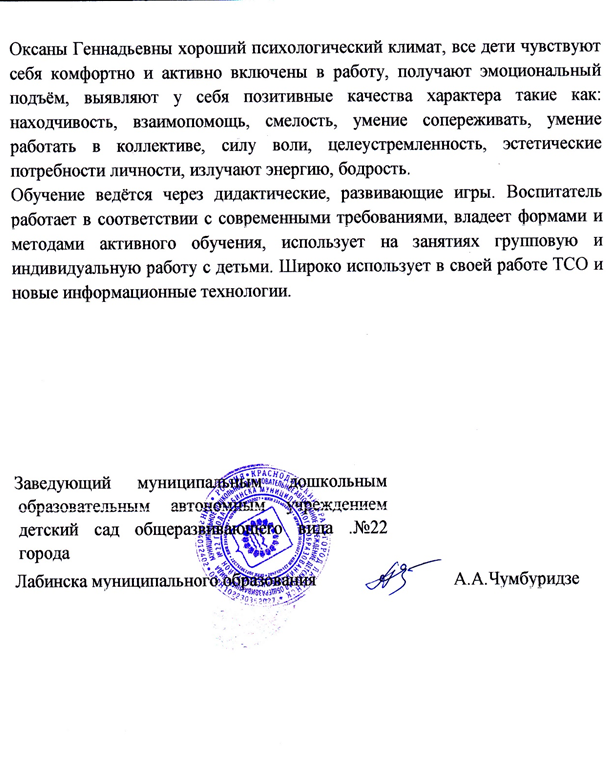 